Подумай о будущем своих детей уже сейчас!В 2019 году г. Минске учреждение образования «Специализированный лицей Министерства внутренних дел Республики Беларусь» производит отбор кандидатов для получения образования в очной форме обучения, с предоставлением обучающимся форменной одежды в порядке и по нормам определяемым МВД, медицинского обслуживания, мест для проживания и бесплатного четырехразового горячего питания.В лицей принимаются несовершеннолетние граждане Республики Беларусь, которым уже исполнилось или в году поступления исполнится 12 лет, завершившие обучение в VI классе на II ступени общего среднего образования.Приоритет в отборе кандидатов возлагать: на воспитанников детских домов, домов семейного типа, детей оставшихся без родителей и находящихся на попечении престарелых родственников, детей сирот и детей, оставшихся без попечения родителей, детей военнослужащих или лиц начальствующего и рядового состава ОВД, ставших инвалидами при исполнении служебных обязанностей или умерших от увечья (ранения, травмы, контузии), заболевания полученного при исполнении служебных обязанностей.Требования к кандидатам:отсутствие хронических или врожденных заболеваний, которые могут препятствовать в дальнейшем поступлению на службу в органы внутренних дел,при поступлении сдача двух вступительных экзаменов: по математике – контрольная работа; по русскому или белорусскому (по выбору кандидата) языку – диктант.Без вступительных испытаний при положительных результатах медицинского освидетельствования и проверки уровня физической подготовленности в лицей зачисляются дети-сироты и дети, оставшиеся без попечения родителей.Необходимые документы:заявление кандидата или его законного представителя на имя начальника лицея с указанием учебных предметов, по которым кандидаты будут сдавать вступительные испытания,свидетельство о рождении или паспорт гражданина Республики Беларусь,личная карточка учащегося,справка об обучении,характеристика с места учебы кандидата,медицинская справка о состоянии здоровья,4 фотографии размером 3х4 см. (без головного убора),справка о месте жительства и составе семьи кандидата,документы подтверждающие право кандидата на льготы при приеме в лицей (дети сироты и дети, оставшиеся без попечения родителей, дети военнослужащих или лиц начальствующего и рядового состава ОВД, ставших инвалидами при исполнении служебных обязанностей или умерших от увечья (ранения, травмы, контузии), заболевания полученного при исполнении служебных обязанностей.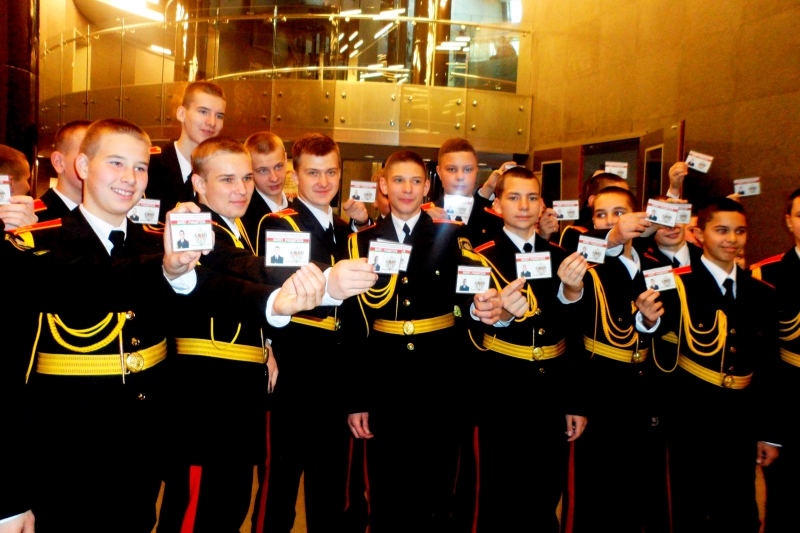 Тех, кто решил обучаться в учреждении образования «Специализированный лицей МВД Республики Беларусь», просим обращаться Глусское отделение Департамента охраны МВД Республики Беларусь по адресу: г.п. Глуск,     ул. Кирова, 34. Справки по тел. 41-2-93, 43-7-91, 8 (029) 655-64-92, (029) 621-67-94 . 	Глусское отделение ДО МВД РБИнспектор по режиму секретности ГРСД   О.А.Потачиц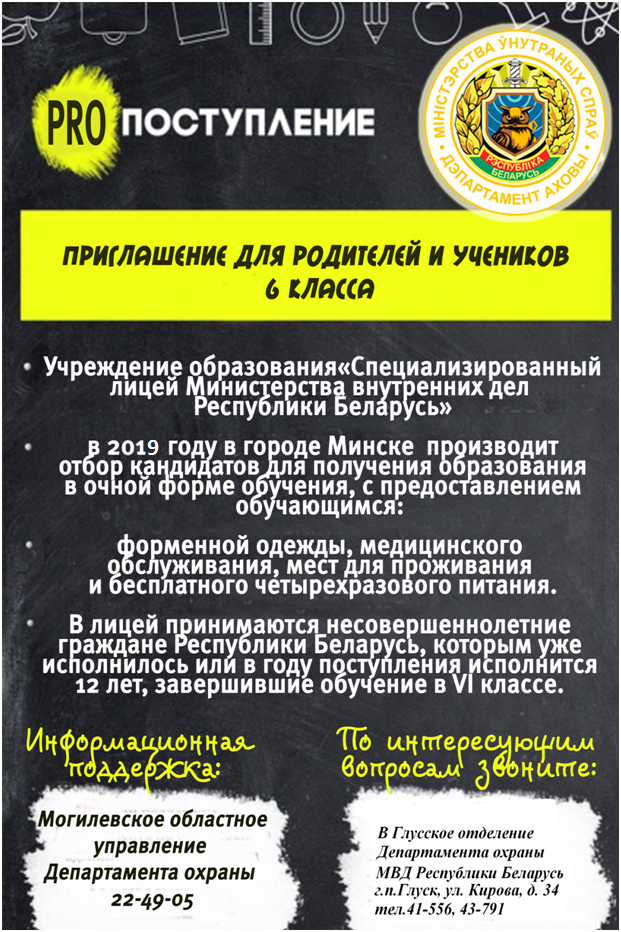 